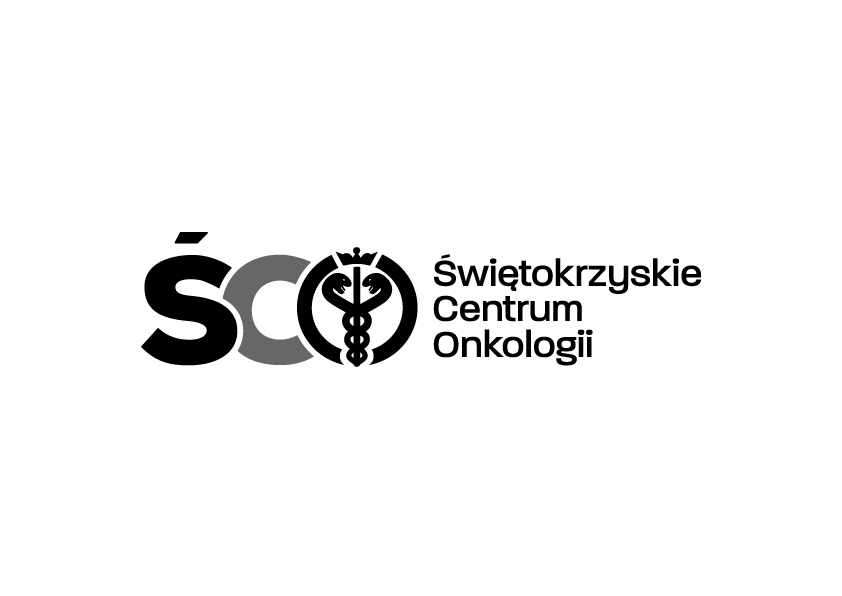 Adres: ul. Artwińskiego , 25-734 Kielce  Sekcja Zamówień Publicznychtel.: (0-41) 36-74-474   fax.: (0-41) 36-74071/481strona www: http://www.onkol.kielce.pl/ Email:zampubl@onkol.kielce.plAZP 241-178/2019                                                                               Kielce dn.  03.12.2019r.WSZYSCY  WYKONAWCYWYJAŚNIENIA DOTYCZĄCE SIWZDot. AZP 241-178/2019: Zakup wraz z dostawą wyrobów medycznych dla Świętokrzyskiego Centrum Onkologii w Kielcach.Ogłoszenie o przetargu opublikowane zostało w Biuletynie Zamówień Publicznych 
Ogłoszenie nr  628678-N-2019 z dnia 2019-11-27 r. Na podstawie Art. 38 ust. 2 ustawy Prawo zamówień publicznych (Dz. U. z 2018 r. poz. 1986) Zamawiający przekazuje treść zapytań dotyczących zapisów SIWZ wraz z wyjaśnieniami.W przedmiotowym postępowaniu wpłynęły następujące pytania:Pytanie nr 1, Pakiet nr 2Czy Zamawiający w pozycji 2, 4, 6, 10, 12-24 dopuści nitkę o długości  70 cm?Odpowiedź: Zamawiający dopuszcza powyższe, przy zgodności pozostałych parametrów.Pytanie nr 2, Pakiet nr 2Czy Zamawiający w pozycji 11 dopuści igłę odwrotnie tnącą ½ koła?Odpowiedź: Zamawiający dopuszcza powyższe, przy zgodności pozostałych parametrów.Pytanie nr 3, Pakiet nr 2Czy Zamawiający w pozycji 16-18 dopuści igłę okrągłą nie pogrubioną?Odpowiedź: Zamawiający dopuszcza powyższe, przy zgodności pozostałych parametrów.Pytanie nr 4, Pakiet nr 2Czy Zamawiający w pozycji 23 dopuści igłę dodatkowo wzmocnioną?Odpowiedź: Zamawiający dopuszcza powyższe, przy zgodności pozostałych parametrów.Pytanie nr 5, Pakiet nr 2Czy Zamawiający w pozycji 23 dopuści nitkę o długości 90 cm?Odpowiedź: Zamawiający dopuszcza powyższe, przy zgodności pozostałych parametrów.Pytanie nr 6, Pakiet nr 2Czy Zamawiający w pozycji 25 dopuści igłę dodatkowo wzmocnioną?Odpowiedź: Zamawiający dopuszcza powyższe, przy zgodności pozostałych parametrów.Pytanie nr 7, Pakiet nr 2Czy Zamawiający w pozycji 26 dopuści nitkę o długości 90 cm?Odpowiedź: Zamawiający dopuszcza powyższe, przy zgodności pozostałych parametrów.Pytanie nr 8, Pakiet nr 2Czy Zamawiający w pozycji 28 dopuści nitkę o długości 70 cm lub 150 cm?Odpowiedź: Zamawiający dopuszcza powyższe, przy zgodności pozostałych parametrów.Pytanie nr 9,  dotyczy pakietu nr 2Czy Zamawiający dopuści zaoferowanie szwów z kwasu poliglikolowo – mlekowego, powlekanych polikaprolaktonem i stearynianem wapnia o okresie podtrzymywania tkanki ok. 20% po 28 dniach, czas wchłaniania 56-70 dni? Odpowiedź: Zamawiający nie dopuszcza powyższego.Pytanie nr 10, dotyczy pakietu nr 2 poz. 1Czy Zamawiający dopuści igłę o długości 16 mm, pozostałe parametry bez zmian?Odpowiedź: Zamawiający nie dopuszcza powyższego.Pytanie nr 11, dotyczy pakietu nr 2 poz. 3Czy Zamawiający dopuści igłę o długości 16 mm, pozostałe parametry bez zmian?Odpowiedź: Zamawiający nie dopuszcza powyższego.Pytanie nr 12, dotyczy pakietu nr 2 poz. 7Czy Zamawiający dopuści igłę o długości 17 mm, pozostałe parametry bez zmian?Odpowiedź: Zamawiający nie dopuszcza powyższego.Pytanie nr 13Ponadto na podstawie przepisów ustawy o dostępie do informacji publicznej proszę 
o udzielenie informacji odnośnie wysokości przeznaczonego budżetu. Należy zauważyć, 
że informacja o kwocie, jaką zamawiający zamierza przeznaczyć na sfinansowanie zamówienia jest informacja publiczną.Odpowiedź: Szacunkowa wartość zamówienia w zakresie:Pakietu nr 1 wynosi   24 240,00 zł. netto.Pakietu nr 2 wynosi 148 165,20 zł. netto.Pakietu nr 3 wynosi 129 638,40 zł. netto.Pakietu nr 4 wynosi   28 000,00 zł. netto.Pozostałe zapisy SIWZ pozostają bez zmian. Modyfikacja jest wiążąca dla wszystkich uczestników postępowania.                                                                                                                  Z poważaniemZ-ca Dyrektora ds. Finansowo-Administracyjnych  mgr  Teresa Czernecka